HNFE Internship - WebEx Info - Workshop - Health Literacy and Library ResearchWebinar Connection Information:Friday, August 26th, 20169:00 am | Eastern Daylight Time (New York, GMT-04:00)Meeting number (access code): 640 800 014Join the meeting at this URL[Meeting URL]Meeting number (access code): 640 800 014*Use Google or Firefox browser to access the meeting, rather than Internet Explorer*You may need to add the WebEx browser plug-in / Add-On. See page 2 for login screenshots.Technical Assistance:For any questions about joining the meeting please contact Ginny Pannabecker at: vpannabe@vt.edu, or via call or text at: 480-862-9353. For technical difficulties during the meeting, please use the Chat box to type a message describing the issue. If you are disconnected or can’t access the chat, please email or text Ginny instead. Thanks!WebEx Login - Screenshots of the Login and Connection Process from the meeting link: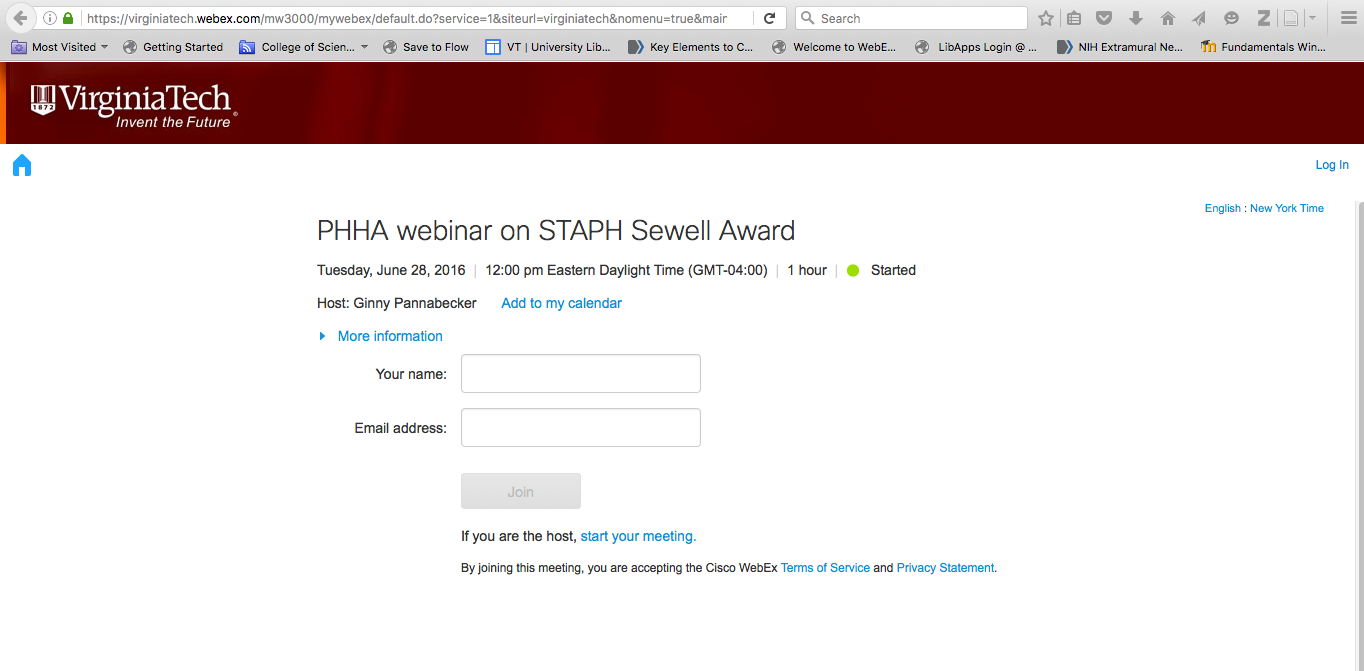 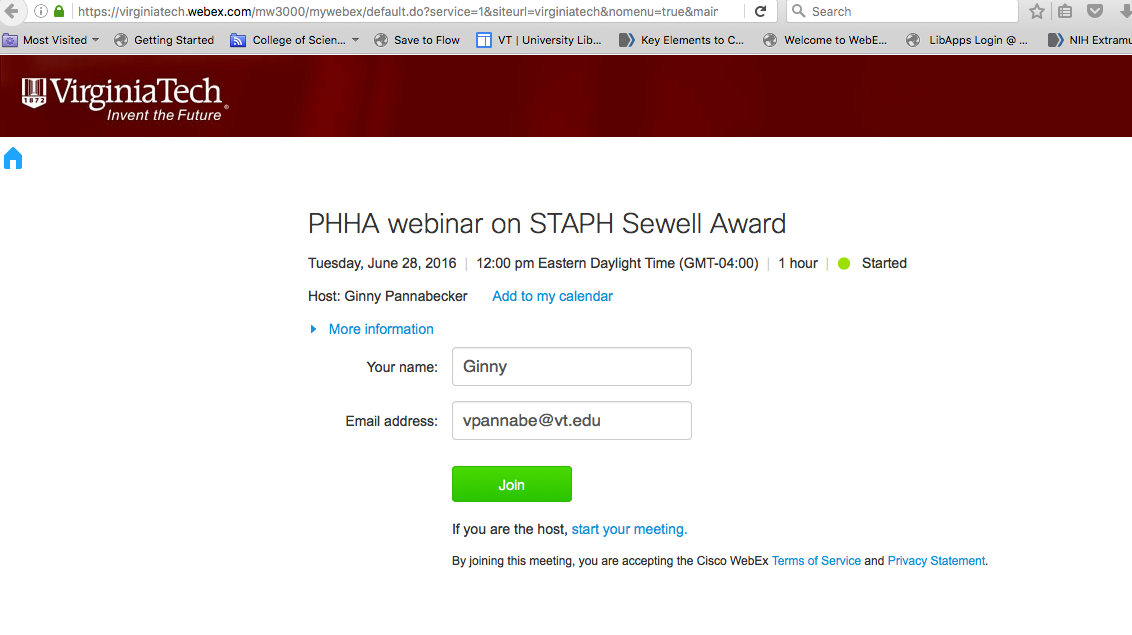 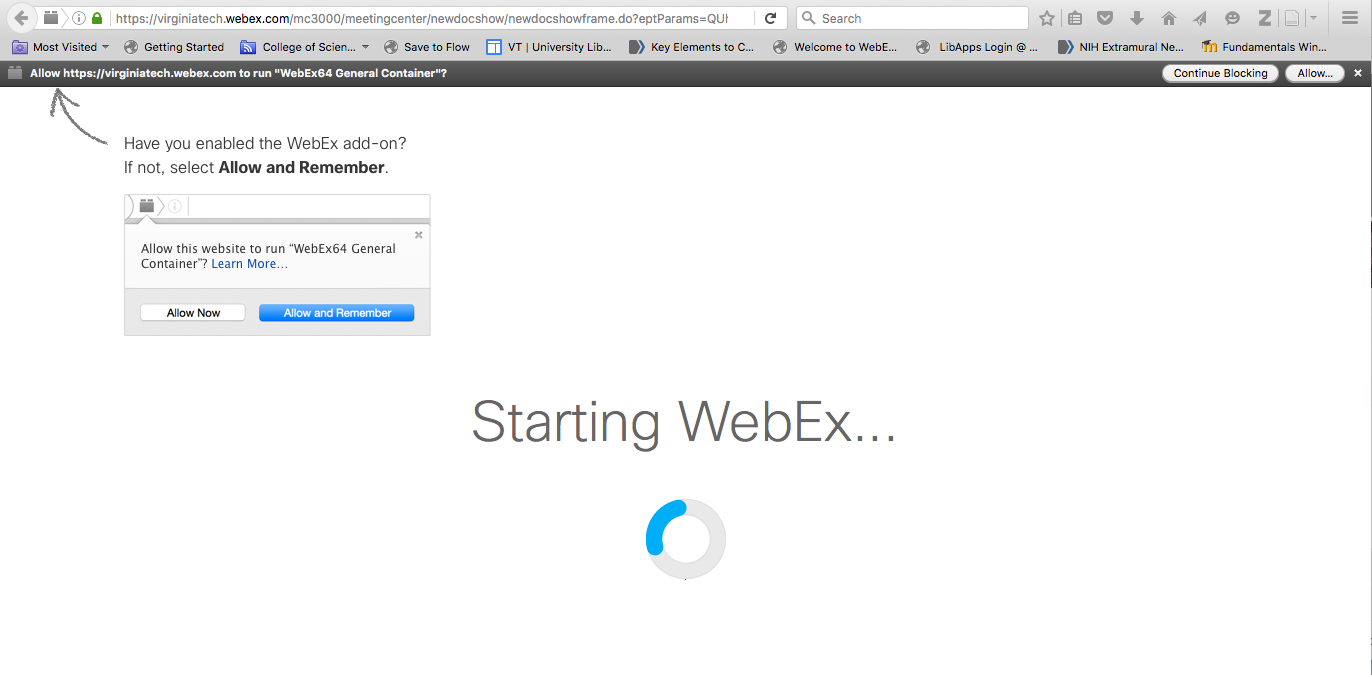 Technical Assistance:For any questions about joining the meeting please contact Ginny Pannabecker at: vpannabe@vt.edu, or via call or text at: 480-862-9353. For technical difficulties during the meeting, please use the Chat box. If disconnected or can’t access chat, email or text Ginny instead. Thanks!